Section A: To be completed by Principal Investigator/Project Coordinator Conflict of Interest DeclarationStaffingTraining and CredentiallingResourcesCostsConsultationContact details of principal investigator / project coordinator submitting the formSection B: 	To be completed by the Head of Service Department Head or Nominee, and signed by Service’s General Manager and Medical DirectorDeclarations by Head of Service DepartmentSignature – Head of Service Department or DelegateSignature – Service General ManagerSignature – Service Medical DirectorSection C: 	New Technology & Clinical Practice Committee (NTCPC) Endorsement 
(if required)Signature – New Technology & Clinical Practice Committee ChairService Department:Service Department:New Technology Clinical Practice New Technology Clinical Practice New Technology Clinical Practice Principal InvestigatorPrincipal InvestigatorPrincipal InvestigatorERM Number (5-digits):ERM Number (5-digits):RMH-     RMH-     RMH-     RMH Local Project No:RMH Local Project No:RMH Local Project No:RMH Local Project No:Short Project Title:Short Project Title:Is this a commercially sponsored clinical trial?Is this a commercially sponsored clinical trial?Is this a commercially sponsored clinical trial? Yes	 No Yes	 No Yes	 NoEstimated number of participants:Estimated number of participants:Estimated number of participants:Estimated number of participants:Estimated number of participants:Provide a brief description of service requested or reference the page/section in the protocolProvide a brief description of service requested or reference the page/section in the protocolProvide a brief description of service requested or reference the page/section in the protocolDoes the study involve using a genetically modified organism (GMO)?  Yes	 NoDoes the study involve using a genetically modified organism (GMO)?  Yes	 NoDoes the study involve using a genetically modified organism (GMO)?  Yes	 NoDoes the study involve using a genetically modified organism (GMO)?  Yes	 NoDoes the study involve using a genetically modified organism (GMO)?  Yes	 NoDoes the study involve using a genetically modified organism (GMO)?  Yes	 NoDoes the study involve using a genetically modified organism (GMO)?  Yes	 NoDoes the study involve using a genetically modified organism (GMO)?  Yes	 NoDoes the study involve using a genetically modified organism (GMO)?  Yes	 NoDoes the study involve using a genetically modified organism (GMO)?  Yes	 NoDoes the study involve using a genetically modified organism (GMO)?  Yes	 NoDoes the study involve using a genetically modified organism (GMO)?  Yes	 NoIf Yes, has the service department been provided information and procedures for all GMO specific study requirements?  Yes	 NoIf Yes, has the service department been provided information and procedures for all GMO specific study requirements?  Yes	 NoIf Yes, has the service department been provided information and procedures for all GMO specific study requirements?  Yes	 NoIf Yes, has the service department been provided information and procedures for all GMO specific study requirements?  Yes	 NoIf Yes, has the service department been provided information and procedures for all GMO specific study requirements?  Yes	 NoIf Yes, has the service department been provided information and procedures for all GMO specific study requirements?  Yes	 NoIf Yes, has the service department been provided information and procedures for all GMO specific study requirements?  Yes	 NoIf Yes, has the service department been provided information and procedures for all GMO specific study requirements?  Yes	 NoIf Yes, has the service department been provided information and procedures for all GMO specific study requirements?  Yes	 NoIf Yes, has the service department been provided information and procedures for all GMO specific study requirements?  Yes	 NoIf Yes, has the service department been provided information and procedures for all GMO specific study requirements?  Yes	 NoIf Yes, has the service department been provided information and procedures for all GMO specific study requirements?  Yes	 NoProtocol No.:Version:Version:Version:Date:Date:    I confirm that I have supplied the NTCP with the most recent version of the protocol    I confirm that I have supplied the NTCP with the most recent version of the protocol    I confirm that I have supplied the NTCP with the most recent version of the protocol    I confirm that I have supplied the NTCP with the most recent version of the protocol    I confirm that I have supplied the NTCP with the most recent version of the protocol    I confirm that I have supplied the NTCP with the most recent version of the protocol    I confirm that I have supplied the NTCP with the most recent version of the protocol    I confirm that I have supplied the NTCP with the most recent version of the protocol    I confirm that I have supplied the NTCP with the most recent version of the protocol    I confirm that I have supplied the NTCP with the most recent version of the protocol    I confirm that I have supplied the NTCP with the most recent version of the protocol    I confirm that I have supplied the NTCP with the most recent version of the protocolIn accordance with MH36.01 Identifying and Responding to Conflicts of Interest Procedure, I declare that: I have no interests to declare which may relate to the proposed NTCP. I have listed below all interests which I have that may relate to the proposed NTCP. Describe the nature of the conflict of interest and how this will be managed.Will this procedure / intervention / practice impact upon current staffing? Yes. Please describe:       NoAre there any implications for other Royal Melbourne Hospital craft groups? Yes. Please describe:       NoWill this procedure / intervention / practice impact upon current staffing? Are there any training requirements for the proposed procedure?   Yes  No If there are training requirements, list the names, qualifications and evidence of relevant training and courses attended of those individuals who wish to be credentialed for this procedure below:Are there any implications for other Royal Melbourne Hospital craft groups? Does this new technology or clinical practice involve a change to scope of practice?  Yes  NoDoes this procedure / intervention/ practice require any changes to clinical or physical infrastructure or facilities?  Yes. à comment and attach supporting documentation as relevant.  NoHave direct and indirect costs been considered?  (Consider establishment and recurrent costs) Yes. à comment and attach supporting documentation as relevant NoWhat is the estimated total cost of each procedure/treatment?How many procedures/treatments are predicted in the first and second year?Year 1:      Year 2:      Are there any cost benefits?  Yes. à comment and attach supporting documentation as relevant NoWho will this impact?  PositionPositionDate ConsultedWho will this impact?  Who will this impact?  Who will this impact?  Who will this impact?  Are there Occupational Health and Safety considerations? Yes		 No     	 NAAre there Occupational Health and Safety considerations? Yes		 No     	 NAIf Yes à consult Occupational Health and Wellbeing Service and attach correspondence    If Yes à consult Occupational Health and Wellbeing Service and attach correspondence    Are there Infection Control Considerations? Yes 		 No		 NAAre there Infection Control Considerations? Yes 		 No		 NAIf Yes à consult Infection Prevention and Control and attach correspondence.If Yes à consult Infection Prevention and Control and attach correspondence.Are there any Information Technology considerations to support the practice? Yes 		 No		 NAAre there any Information Technology considerations to support the practice? Yes 		 No		 NAIf Yes à consult Information Technology and attach correspondenceIf Yes à consult Information Technology and attach correspondenceAre there any Biomedical Engineering considerations to support the practice? Yes 		 No		 NAAre there any Biomedical Engineering considerations to support the practice? Yes 		 No		 NAYes à consult Biomedical Engineering and attach correspondence.Yes à consult Biomedical Engineering and attach correspondence.Name:Date:Email:Phone: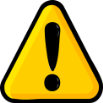 Enter the date that this SOA was received by your Service Department****SOAs KPI to be completed within 7 days for commercially sponsored clinical trials and within 14 days for all other projects*****I have reviewed and discussed the study protocol and applicable project documentation with the principal researcher or their delegate and confirm that this department (select one option only):	Can undertake the investigations indicated with the present resources of the Department	Is unable to undertake the investigations within the present resources of the Department but would be willing to with financial assistance as specified here: 	Is unable to undertake the investigations on the following grounds:In signing this form, I declare that I am aware of the principles and obligations imposed by the Australian Code for the Responsible Conduct of Research (2018) and its associated guide documents.  In particular, I acknowledge the importance of the responsible management of research data.I confirm that the information provided by the Principal Investigator/Project Coordinator is correctName (Please print)PositionSignatureDateName (Please print)PositionSignatureDateName (Please print)PositionSignatureDateName (Please print)PositionNCTCP Chair SignatureDate